Breakfast and After school club questionnaire- Delete where appropriate and return to school by Wednesday 25th AprilDo you use any of our facilities for wrap around care at present?Yes/NoPlease indicate if you are interested in using breakfast and after school club from September 2018.Yes/NoHow many days would you use the facility?Breakfast Club Number of days per week________After School Club Number of days per week_________How interested would you be in holiday clubs?Easter- Unlikely      More than likely     Likely        Very LikelySummer- Unlikely      More than likely     Likely        Very LikelyIf you would not use the facility is there any particular reason?Please give details _______________________________________________________________________________________________________________________________________________________________________________________________________________________________________________________________________________________________________________________________________________________________________________________If prices increased to £4.00 for Breakfast club and £10 for after school club would you still use the facility?Thank you for your feedback. Shipley Church of England  Primary School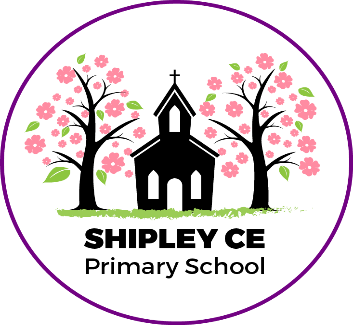 Nurturing Creative Thinking for Life Long LearningNEWSLETTERSummer 1 Friday 20th April 2018Shipley Church of England  Primary SchoolNurturing Creative Thinking for Life Long LearningNEWSLETTERSummer 1 Friday 20th April 2018Shipley Church of England  Primary SchoolNurturing Creative Thinking for Life Long LearningNEWSLETTERSummer 1 Friday 20th April 2018Shipley Church of England  Primary SchoolNurturing Creative Thinking for Life Long LearningNEWSLETTERSummer 1 Friday 20th April 2018A Message from the Headteacher Welcome back everyone. I hope you are enjoying the long awaited sunshine! Summer term brings lots of exciting opportunities and more opportunities to get outside.Last term was an extremely busy one, so busy that my newsletter did not make it onto our website. My apologise. Here are just a few highlights of last term. Lots of fun happened on the last week of term with a school disco and egg rolling competition. Well done to everyone who decorated their eggs and took part. Our ESOL (English Classes for parents) came to an end and it was a joy to present our parents with their certificates in our assembly and share with our children that we all learn at Shipley.Family dining began and has been a great success so far. Year 6 have been amazing ambassadors for the school and have taken to their new responsibilities very maturely. They have worked very closely with myself, Mrs Eccles and Mrs Bowers to ensure that our family dining experience provides the opportunities that we hoped for. I would like to say a personal BIG THANK YOU to them. I think they are brilliant. 120 bushes and trees were planted along the fence on Otley Road by the Woodland trust. This will eventually help to block out some noise and air pollution from the road. A group of children attended the Spelling B completion at Titus Salt Grammar School competing against 7 other primary schools from the area. We are very proud of our spellers who brought back a joint 1st prize and a school trophy. Well done Aavia Ram (Yr4) and Ayaan Muhammad (Yr3). Well done Nayab Adiel (Yr6) and Zain Akhtar (Yr5) who were just pipped to the post in tie breakers. Finally, a big thank you to all parents who have supported our fundraising activities this term. In total we have raised a phenomenal amount of all together around £1000. Please see below for details. We now have a group of year 5 children who are very keen to increase the money we have raised so far for our playground improvements and have taken it upon themselves to run a tuck shop for pupils at break times. So far they have raised over £40. Well done ladies keep up the good work it is very encouraging to see our pupils passionate about wanting to improve their school for everyone. Each Year Group have produced a new curriculum leaflet for the summer term topics. Please visit our website to view what your child will be learning this term. There are a number of important changes which are detailed within this newsletter. Please read carefully. I look forward to a warm and productive summer term. Mrs SmithA Message from the Headteacher Welcome back everyone. I hope you are enjoying the long awaited sunshine! Summer term brings lots of exciting opportunities and more opportunities to get outside.Last term was an extremely busy one, so busy that my newsletter did not make it onto our website. My apologise. Here are just a few highlights of last term. Lots of fun happened on the last week of term with a school disco and egg rolling competition. Well done to everyone who decorated their eggs and took part. Our ESOL (English Classes for parents) came to an end and it was a joy to present our parents with their certificates in our assembly and share with our children that we all learn at Shipley.Family dining began and has been a great success so far. Year 6 have been amazing ambassadors for the school and have taken to their new responsibilities very maturely. They have worked very closely with myself, Mrs Eccles and Mrs Bowers to ensure that our family dining experience provides the opportunities that we hoped for. I would like to say a personal BIG THANK YOU to them. I think they are brilliant. 120 bushes and trees were planted along the fence on Otley Road by the Woodland trust. This will eventually help to block out some noise and air pollution from the road. A group of children attended the Spelling B completion at Titus Salt Grammar School competing against 7 other primary schools from the area. We are very proud of our spellers who brought back a joint 1st prize and a school trophy. Well done Aavia Ram (Yr4) and Ayaan Muhammad (Yr3). Well done Nayab Adiel (Yr6) and Zain Akhtar (Yr5) who were just pipped to the post in tie breakers. Finally, a big thank you to all parents who have supported our fundraising activities this term. In total we have raised a phenomenal amount of all together around £1000. Please see below for details. We now have a group of year 5 children who are very keen to increase the money we have raised so far for our playground improvements and have taken it upon themselves to run a tuck shop for pupils at break times. So far they have raised over £40. Well done ladies keep up the good work it is very encouraging to see our pupils passionate about wanting to improve their school for everyone. Each Year Group have produced a new curriculum leaflet for the summer term topics. Please visit our website to view what your child will be learning this term. There are a number of important changes which are detailed within this newsletter. Please read carefully. I look forward to a warm and productive summer term. Mrs SmithA Message from the Headteacher Welcome back everyone. I hope you are enjoying the long awaited sunshine! Summer term brings lots of exciting opportunities and more opportunities to get outside.Last term was an extremely busy one, so busy that my newsletter did not make it onto our website. My apologise. Here are just a few highlights of last term. Lots of fun happened on the last week of term with a school disco and egg rolling competition. Well done to everyone who decorated their eggs and took part. Our ESOL (English Classes for parents) came to an end and it was a joy to present our parents with their certificates in our assembly and share with our children that we all learn at Shipley.Family dining began and has been a great success so far. Year 6 have been amazing ambassadors for the school and have taken to their new responsibilities very maturely. They have worked very closely with myself, Mrs Eccles and Mrs Bowers to ensure that our family dining experience provides the opportunities that we hoped for. I would like to say a personal BIG THANK YOU to them. I think they are brilliant. 120 bushes and trees were planted along the fence on Otley Road by the Woodland trust. This will eventually help to block out some noise and air pollution from the road. A group of children attended the Spelling B completion at Titus Salt Grammar School competing against 7 other primary schools from the area. We are very proud of our spellers who brought back a joint 1st prize and a school trophy. Well done Aavia Ram (Yr4) and Ayaan Muhammad (Yr3). Well done Nayab Adiel (Yr6) and Zain Akhtar (Yr5) who were just pipped to the post in tie breakers. Finally, a big thank you to all parents who have supported our fundraising activities this term. In total we have raised a phenomenal amount of all together around £1000. Please see below for details. We now have a group of year 5 children who are very keen to increase the money we have raised so far for our playground improvements and have taken it upon themselves to run a tuck shop for pupils at break times. So far they have raised over £40. Well done ladies keep up the good work it is very encouraging to see our pupils passionate about wanting to improve their school for everyone. Each Year Group have produced a new curriculum leaflet for the summer term topics. Please visit our website to view what your child will be learning this term. There are a number of important changes which are detailed within this newsletter. Please read carefully. I look forward to a warm and productive summer term. Mrs SmithA Message from the Headteacher Welcome back everyone. I hope you are enjoying the long awaited sunshine! Summer term brings lots of exciting opportunities and more opportunities to get outside.Last term was an extremely busy one, so busy that my newsletter did not make it onto our website. My apologise. Here are just a few highlights of last term. Lots of fun happened on the last week of term with a school disco and egg rolling competition. Well done to everyone who decorated their eggs and took part. Our ESOL (English Classes for parents) came to an end and it was a joy to present our parents with their certificates in our assembly and share with our children that we all learn at Shipley.Family dining began and has been a great success so far. Year 6 have been amazing ambassadors for the school and have taken to their new responsibilities very maturely. They have worked very closely with myself, Mrs Eccles and Mrs Bowers to ensure that our family dining experience provides the opportunities that we hoped for. I would like to say a personal BIG THANK YOU to them. I think they are brilliant. 120 bushes and trees were planted along the fence on Otley Road by the Woodland trust. This will eventually help to block out some noise and air pollution from the road. A group of children attended the Spelling B completion at Titus Salt Grammar School competing against 7 other primary schools from the area. We are very proud of our spellers who brought back a joint 1st prize and a school trophy. Well done Aavia Ram (Yr4) and Ayaan Muhammad (Yr3). Well done Nayab Adiel (Yr6) and Zain Akhtar (Yr5) who were just pipped to the post in tie breakers. Finally, a big thank you to all parents who have supported our fundraising activities this term. In total we have raised a phenomenal amount of all together around £1000. Please see below for details. We now have a group of year 5 children who are very keen to increase the money we have raised so far for our playground improvements and have taken it upon themselves to run a tuck shop for pupils at break times. So far they have raised over £40. Well done ladies keep up the good work it is very encouraging to see our pupils passionate about wanting to improve their school for everyone. Each Year Group have produced a new curriculum leaflet for the summer term topics. Please visit our website to view what your child will be learning this term. There are a number of important changes which are detailed within this newsletter. Please read carefully. I look forward to a warm and productive summer term. Mrs SmithAcademy UpdateWe are pleased to announce that we will be joining the Bradford Diocesan Academy Trust (BDAT) from January 2019. Our school governors and the Diocese have been working very closely with the trust to come to this decision and we have now entered the due diligence stage of the process. BDAT will be holding a parents information event in the near future but if you have any personal questions you would like to ask before then please feel free to approach Mrs Smith who will be happy to discuss this decision with you. We will keep you informed of any information we receive from the trust but you can log onto their website which is http://www.bdat-academies.org for more information about them. The power point from the Headteachers update at the end of last term also includes some information about this and will be available on the website next week. Academy UpdateWe are pleased to announce that we will be joining the Bradford Diocesan Academy Trust (BDAT) from January 2019. Our school governors and the Diocese have been working very closely with the trust to come to this decision and we have now entered the due diligence stage of the process. BDAT will be holding a parents information event in the near future but if you have any personal questions you would like to ask before then please feel free to approach Mrs Smith who will be happy to discuss this decision with you. We will keep you informed of any information we receive from the trust but you can log onto their website which is http://www.bdat-academies.org for more information about them. The power point from the Headteachers update at the end of last term also includes some information about this and will be available on the website next week. Academy UpdateWe are pleased to announce that we will be joining the Bradford Diocesan Academy Trust (BDAT) from January 2019. Our school governors and the Diocese have been working very closely with the trust to come to this decision and we have now entered the due diligence stage of the process. BDAT will be holding a parents information event in the near future but if you have any personal questions you would like to ask before then please feel free to approach Mrs Smith who will be happy to discuss this decision with you. We will keep you informed of any information we receive from the trust but you can log onto their website which is http://www.bdat-academies.org for more information about them. The power point from the Headteachers update at the end of last term also includes some information about this and will be available on the website next week. Academy UpdateWe are pleased to announce that we will be joining the Bradford Diocesan Academy Trust (BDAT) from January 2019. Our school governors and the Diocese have been working very closely with the trust to come to this decision and we have now entered the due diligence stage of the process. BDAT will be holding a parents information event in the near future but if you have any personal questions you would like to ask before then please feel free to approach Mrs Smith who will be happy to discuss this decision with you. We will keep you informed of any information we receive from the trust but you can log onto their website which is http://www.bdat-academies.org for more information about them. The power point from the Headteachers update at the end of last term also includes some information about this and will be available on the website next week. School Budgets and Breakfast and Afterschool ClubAs you may be aware from the national news, schools across the country have had their budgets decreased and the expenditure is expected to increase for the next financial year and following 2 years after that. Therefore, schools are being forced to look at where large savings can be made and where income can be increased. Following a review of breakfast and afterschool club governors have identified that at present this facility is costing the school in excess of £10.000 to run and therefore not sustainable. For the last 6 months we have advertised this facility, changed the menu and bench marked our charges with other providers to try to find a way to make it viable. Although numbers have increased slightly it is not enough to continue in the same way. Our next step is to consult with parents on the demand for the facility and investigate outsourcing to an external provider before making a final decision over its viability. We would appreciate it if you could complete a few questions at the end of this newsletter and send it back to school by Wednesday 25th April. It is important that parents are kept up to date with the financial situation of schools and therefore Mrs Smith will be holding the final Headteachers update of the year on 27th June 2pm and as part of this she will explain the changes that will take place at Shipley from September 2018 and make you aware of how this will affect your child. School Budgets and Breakfast and Afterschool ClubAs you may be aware from the national news, schools across the country have had their budgets decreased and the expenditure is expected to increase for the next financial year and following 2 years after that. Therefore, schools are being forced to look at where large savings can be made and where income can be increased. Following a review of breakfast and afterschool club governors have identified that at present this facility is costing the school in excess of £10.000 to run and therefore not sustainable. For the last 6 months we have advertised this facility, changed the menu and bench marked our charges with other providers to try to find a way to make it viable. Although numbers have increased slightly it is not enough to continue in the same way. Our next step is to consult with parents on the demand for the facility and investigate outsourcing to an external provider before making a final decision over its viability. We would appreciate it if you could complete a few questions at the end of this newsletter and send it back to school by Wednesday 25th April. It is important that parents are kept up to date with the financial situation of schools and therefore Mrs Smith will be holding the final Headteachers update of the year on 27th June 2pm and as part of this she will explain the changes that will take place at Shipley from September 2018 and make you aware of how this will affect your child. School Budgets and Breakfast and Afterschool ClubAs you may be aware from the national news, schools across the country have had their budgets decreased and the expenditure is expected to increase for the next financial year and following 2 years after that. Therefore, schools are being forced to look at where large savings can be made and where income can be increased. Following a review of breakfast and afterschool club governors have identified that at present this facility is costing the school in excess of £10.000 to run and therefore not sustainable. For the last 6 months we have advertised this facility, changed the menu and bench marked our charges with other providers to try to find a way to make it viable. Although numbers have increased slightly it is not enough to continue in the same way. Our next step is to consult with parents on the demand for the facility and investigate outsourcing to an external provider before making a final decision over its viability. We would appreciate it if you could complete a few questions at the end of this newsletter and send it back to school by Wednesday 25th April. It is important that parents are kept up to date with the financial situation of schools and therefore Mrs Smith will be holding the final Headteachers update of the year on 27th June 2pm and as part of this she will explain the changes that will take place at Shipley from September 2018 and make you aware of how this will affect your child. School Budgets and Breakfast and Afterschool ClubAs you may be aware from the national news, schools across the country have had their budgets decreased and the expenditure is expected to increase for the next financial year and following 2 years after that. Therefore, schools are being forced to look at where large savings can be made and where income can be increased. Following a review of breakfast and afterschool club governors have identified that at present this facility is costing the school in excess of £10.000 to run and therefore not sustainable. For the last 6 months we have advertised this facility, changed the menu and bench marked our charges with other providers to try to find a way to make it viable. Although numbers have increased slightly it is not enough to continue in the same way. Our next step is to consult with parents on the demand for the facility and investigate outsourcing to an external provider before making a final decision over its viability. We would appreciate it if you could complete a few questions at the end of this newsletter and send it back to school by Wednesday 25th April. It is important that parents are kept up to date with the financial situation of schools and therefore Mrs Smith will be holding the final Headteachers update of the year on 27th June 2pm and as part of this she will explain the changes that will take place at Shipley from September 2018 and make you aware of how this will affect your child. Miss Bardon and Mrs MooreWe would like to welcome 2 new members of staff this term. Mrs Moore, who is working in reception class and Miss Bardon who is working with the children in Year 4. We are very pleased to have them with us at Shipley and we look forward to working with them on our team. Church NewsThank you to all the parents who attended our Easter service at St Pauls Church and thank Henriette and her church wardens for their warm welcome and support. Our parent prayer group continue to meet at 9am on the first Monday of every month. Every person from any faith is welcome to join us in prayer for our friends, family and community. Our prayer tree is now located in the school hall. Please write a message for something you would like us to pray for and ask the office staff to place it on the tree. Alternatively, you can email jenny.biglands@shipley.bradford.sch.ukChurch NewsThank you to all the parents who attended our Easter service at St Pauls Church and thank Henriette and her church wardens for their warm welcome and support. Our parent prayer group continue to meet at 9am on the first Monday of every month. Every person from any faith is welcome to join us in prayer for our friends, family and community. Our prayer tree is now located in the school hall. Please write a message for something you would like us to pray for and ask the office staff to place it on the tree. Alternatively, you can email jenny.biglands@shipley.bradford.sch.ukChurch NewsThank you to all the parents who attended our Easter service at St Pauls Church and thank Henriette and her church wardens for their warm welcome and support. Our parent prayer group continue to meet at 9am on the first Monday of every month. Every person from any faith is welcome to join us in prayer for our friends, family and community. Our prayer tree is now located in the school hall. Please write a message for something you would like us to pray for and ask the office staff to place it on the tree. Alternatively, you can email jenny.biglands@shipley.bradford.sch.ukGovernorsGovernors were available during the 2 parent’s evenings last half term. Thank you to all of the parents who gave feedback. Your ideas and questions will be published and responded to as soon as Mrs Smith receives them. Governors had a very busy term and have reviewed the school vision statement. Please see attached.  They have been working closely with Mrs Smith the begin writing the 3 year action plan. Our next step in moving the school forward is to review our school values and weave these into our new curriculum for next year. We currently have a vacancy for a parent governor. Please read the information which will be sent out next week regarding the roles, responsibilities and expectations of a governor and complete the nominations slip if you or someone you know is interested in the role. GovernorsGovernors were available during the 2 parent’s evenings last half term. Thank you to all of the parents who gave feedback. Your ideas and questions will be published and responded to as soon as Mrs Smith receives them. Governors had a very busy term and have reviewed the school vision statement. Please see attached.  They have been working closely with Mrs Smith the begin writing the 3 year action plan. Our next step in moving the school forward is to review our school values and weave these into our new curriculum for next year. We currently have a vacancy for a parent governor. Please read the information which will be sent out next week regarding the roles, responsibilities and expectations of a governor and complete the nominations slip if you or someone you know is interested in the role. May Day CelebrationsOn Friday 3rd May from 1.30pm we will be having a traditional May Day celebration with May Queen, Maypole Dancing and street party food. Please come and join us.May Day CelebrationsOn Friday 3rd May from 1.30pm we will be having a traditional May Day celebration with May Queen, Maypole Dancing and street party food. Please come and join us.GovernorsGovernors were available during the 2 parent’s evenings last half term. Thank you to all of the parents who gave feedback. Your ideas and questions will be published and responded to as soon as Mrs Smith receives them. Governors had a very busy term and have reviewed the school vision statement. Please see attached.  They have been working closely with Mrs Smith the begin writing the 3 year action plan. Our next step in moving the school forward is to review our school values and weave these into our new curriculum for next year. We currently have a vacancy for a parent governor. Please read the information which will be sent out next week regarding the roles, responsibilities and expectations of a governor and complete the nominations slip if you or someone you know is interested in the role. GovernorsGovernors were available during the 2 parent’s evenings last half term. Thank you to all of the parents who gave feedback. Your ideas and questions will be published and responded to as soon as Mrs Smith receives them. Governors had a very busy term and have reviewed the school vision statement. Please see attached.  They have been working closely with Mrs Smith the begin writing the 3 year action plan. Our next step in moving the school forward is to review our school values and weave these into our new curriculum for next year. We currently have a vacancy for a parent governor. Please read the information which will be sent out next week regarding the roles, responsibilities and expectations of a governor and complete the nominations slip if you or someone you know is interested in the role. Ramadan and Eid CelebrationsRamadam will be taking place around SAT testing time. Please could we ask parents to think responsibly about the health and wellbeing of their children at this time and if Year 6 children wish to fast, they do this at weekends only. Miss Tariq will have a prayer room available at lunch times during Ramadan for any children who wish to join her. Eid is expected to take place on 15th June. We will be holding Eid Parties on Monday 18th June for all classes. Children are encouraged to come to school in their party clothes and bring something for a celebration meal. Ramadan and Eid CelebrationsRamadam will be taking place around SAT testing time. Please could we ask parents to think responsibly about the health and wellbeing of their children at this time and if Year 6 children wish to fast, they do this at weekends only. Miss Tariq will have a prayer room available at lunch times during Ramadan for any children who wish to join her. Eid is expected to take place on 15th June. We will be holding Eid Parties on Monday 18th June for all classes. Children are encouraged to come to school in their party clothes and bring something for a celebration meal. Fund RaisingThank youSport Relief- £250.38 (Mr Wilkinson’s team won the obstacle race )NSPCC- £436.25Non Uniform Day- Easter Disco-Young Voices have asked us to thank everyone for taking part in their concerts across the UK this year and for raising £98,102.95 in bucket collections for Teenage Cancer Trust and 5,940 kilos of food for the food bank. Fund RaisingThank youSport Relief- £250.38 (Mr Wilkinson’s team won the obstacle race )NSPCC- £436.25Non Uniform Day- Easter Disco-Young Voices have asked us to thank everyone for taking part in their concerts across the UK this year and for raising £98,102.95 in bucket collections for Teenage Cancer Trust and 5,940 kilos of food for the food bank. ESOL (English Courses)Following the success of our 12 week course we are pleased to announce that it will be running again this term for anyone new to English or who would like continue to improve their spoken and written English at an accredited level. Please contact Mrs Bowers via the school office for more details. ESOL (English Courses)Following the success of our 12 week course we are pleased to announce that it will be running again this term for anyone new to English or who would like continue to improve their spoken and written English at an accredited level. Please contact Mrs Bowers via the school office for more details. Toast and Juice at break timesJust a reminder that the school kitchen offer toast and juice at playtimes. Both are 15 pence each. Toast and Juice at break timesJust a reminder that the school kitchen offer toast and juice at playtimes. Both are 15 pence each. Toast and Juice at break timesJust a reminder that the school kitchen offer toast and juice at playtimes. Both are 15 pence each. Toast and Juice at break timesJust a reminder that the school kitchen offer toast and juice at playtimes. Both are 15 pence each. LettingsWe know have capacity to let our building for after school activities. If you need a meeting room or birthday party venue please contact Debbie Robinson School business manager. LettingsWe know have capacity to let our building for after school activities. If you need a meeting room or birthday party venue please contact Debbie Robinson School business manager. LettingsWe know have capacity to let our building for after school activities. If you need a meeting room or birthday party venue please contact Debbie Robinson School business manager. LettingsWe know have capacity to let our building for after school activities. If you need a meeting room or birthday party venue please contact Debbie Robinson School business manager. HELP !!!!   Library and ICT The new library is ready to be filled with books but we are struggling to find people to fill it. If you have any friends or relatives who have librarian experience or you can spend a couple of hours helping us out please call the school office and leave your name and number. HELP !!!!   Library and ICT The new library is ready to be filled with books but we are struggling to find people to fill it. If you have any friends or relatives who have librarian experience or you can spend a couple of hours helping us out please call the school office and leave your name and number. HELP !!!!   Library and ICT The new library is ready to be filled with books but we are struggling to find people to fill it. If you have any friends or relatives who have librarian experience or you can spend a couple of hours helping us out please call the school office and leave your name and number.  AttendanceWe would like to remind parents that taking holiday during school time is not authorised. Several families have been fined this year. Please take time to read our attendance policy and school dates for next year on our website before booking any holidays.  Spring Bank holiday next year is 2 weeks. This is a good time for families to get a cheaper holiday as holiday companies usually have cheaper options at this time. We have 13 weeks holiday a year. Please use this time for family breaks. Summer Term Dates- for full dates please see the school website. 23rd April- Photographer taking photos for school website. 1nd May- Full Governing Body Meeting4th May- May Day Celebrations 1.30pm-3.00pm7th May- School Closed9th-11th May Year 4 Ingleborough Hall Residential 14th May- Year 6 SAT Week16th -18th May –Year 5 Halton Gill Residential 21st May- Year 2 SAT week. 25th May – School Closes for Holiday 4th June- School Opens7th June- Individual Photo Day12th June- Class Photo Day14th June- History Open Day15th June- School Closed 18th June- Eid Parties25th June- Safeguarding Week27th June – Headteachers update 2pm.29th-31st June- Shipley Arts Festival 3rd July- Sports Day4th July- Transition Day6th July- Shakespeare Performance Titus Salt Grammar School Week beginning 9th July – Pupil reports to parents10th-13th July – Year 6 Sneaton Castle Residential 17th July- Parent Drop in to discuss report18th July- Attendance Party19th July- Leavers Assembly20th July- School ClosesSummer Term Dates- for full dates please see the school website. 23rd April- Photographer taking photos for school website. 1nd May- Full Governing Body Meeting4th May- May Day Celebrations 1.30pm-3.00pm7th May- School Closed9th-11th May Year 4 Ingleborough Hall Residential 14th May- Year 6 SAT Week16th -18th May –Year 5 Halton Gill Residential 21st May- Year 2 SAT week. 25th May – School Closes for Holiday 4th June- School Opens7th June- Individual Photo Day12th June- Class Photo Day14th June- History Open Day15th June- School Closed 18th June- Eid Parties25th June- Safeguarding Week27th June – Headteachers update 2pm.29th-31st June- Shipley Arts Festival 3rd July- Sports Day4th July- Transition Day6th July- Shakespeare Performance Titus Salt Grammar School Week beginning 9th July – Pupil reports to parents10th-13th July – Year 6 Sneaton Castle Residential 17th July- Parent Drop in to discuss report18th July- Attendance Party19th July- Leavers Assembly20th July- School ClosesSummer Term Dates- for full dates please see the school website. 23rd April- Photographer taking photos for school website. 1nd May- Full Governing Body Meeting4th May- May Day Celebrations 1.30pm-3.00pm7th May- School Closed9th-11th May Year 4 Ingleborough Hall Residential 14th May- Year 6 SAT Week16th -18th May –Year 5 Halton Gill Residential 21st May- Year 2 SAT week. 25th May – School Closes for Holiday 4th June- School Opens7th June- Individual Photo Day12th June- Class Photo Day14th June- History Open Day15th June- School Closed 18th June- Eid Parties25th June- Safeguarding Week27th June – Headteachers update 2pm.29th-31st June- Shipley Arts Festival 3rd July- Sports Day4th July- Transition Day6th July- Shakespeare Performance Titus Salt Grammar School Week beginning 9th July – Pupil reports to parents10th-13th July – Year 6 Sneaton Castle Residential 17th July- Parent Drop in to discuss report18th July- Attendance Party19th July- Leavers Assembly20th July- School ClosesSummer Term Dates- for full dates please see the school website. 23rd April- Photographer taking photos for school website. 1nd May- Full Governing Body Meeting4th May- May Day Celebrations 1.30pm-3.00pm7th May- School Closed9th-11th May Year 4 Ingleborough Hall Residential 14th May- Year 6 SAT Week16th -18th May –Year 5 Halton Gill Residential 21st May- Year 2 SAT week. 25th May – School Closes for Holiday 4th June- School Opens7th June- Individual Photo Day12th June- Class Photo Day14th June- History Open Day15th June- School Closed 18th June- Eid Parties25th June- Safeguarding Week27th June – Headteachers update 2pm.29th-31st June- Shipley Arts Festival 3rd July- Sports Day4th July- Transition Day6th July- Shakespeare Performance Titus Salt Grammar School Week beginning 9th July – Pupil reports to parents10th-13th July – Year 6 Sneaton Castle Residential 17th July- Parent Drop in to discuss report18th July- Attendance Party19th July- Leavers Assembly20th July- School Closes